LAMMENKUKAN VIIKKO-OHJELMALAMMENKUKAN VIIKKO-OHJELMALAMMENKUKAN VIIKKO-OHJELMALAMMENKUKAN VIIKKO-OHJELMALAMMENKUKAN VIIKKO-OHJELMAMA 16.12TI 17.12KE 18.12TO 19.12PE 20.124 – 6 -VUOTIAAT4 – 6 -VUOTIAAT4 – 6 -VUOTIAAT4 – 6 -VUOTIAAT4 – 6 -VUOTIAAT4-6V SATUHETKIJoulusadut. Matka mielikuvitusmaailmaan4-6VJOULUKIRKKOJÄPPILÄSSÄLÄHTÖ PÄIVÄKODILTA9.15 4-6VMUSIIKKIJoululauluja- ja leikkejä4-6VLEIPOMINENLeivotaan pipareita.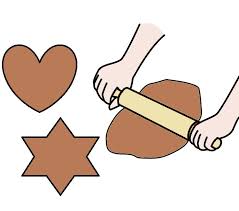 KÄDENTAIDOTPipareiden koristelua.                                                                            1 – 3 -VUOTIAATPÄIVÄKOTI SULJETTU 23.12-6.1.2020                      HYVÄÄ JOULUA!                                                                            1 – 3 -VUOTIAATPÄIVÄKOTI SULJETTU 23.12-6.1.2020                      HYVÄÄ JOULUA!                                                                            1 – 3 -VUOTIAATPÄIVÄKOTI SULJETTU 23.12-6.1.2020                      HYVÄÄ JOULUA!                                                                            1 – 3 -VUOTIAATPÄIVÄKOTI SULJETTU 23.12-6.1.2020                      HYVÄÄ JOULUA!                                                                            1 – 3 -VUOTIAATPÄIVÄKOTI SULJETTU 23.12-6.1.2020                      HYVÄÄ JOULUA!SATUHETKIJoulusadut. Kuuntelemiseen keskittyminen. . JOULUKIRKKOJÄPPILÄSSÄLÄHTÖ PÄIVÄKODILTA9.15MUSIIKKIJoululauluja- ja leikkejäLEIPOMINENLeivotaan pipareitaKÄDENTAIDOTPipareiden koristelua